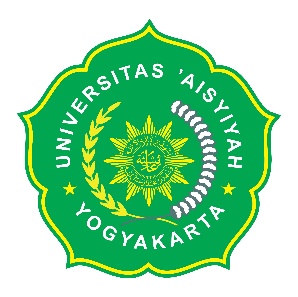 RENCANA PEMBELAJARAN SEMESTER (RPS)  PROGRAM STUDI  AKUNTANSI JENJANG S1FAKULTAS EKONOMI ILMU SOSIAL DAN HUMANIORAUNIVERSITAS ‘AISYIYAH  YOGYAKARTAMATRIK PEMBELAJARANRANCANGAN TUGAS DAN KRITERIA PENILAIANTUJUAN TUGAS:Mahasiswa Mampu menunjukkan sikap bertanggungjawab atas pekerjaan di   bidang keahliannya secara mandiri (S9)Mahasiswa mampu secara mandiri menyusun, menganalisis, dan menginterpretasi laporan keuangan entitas tersendiri  dengan  mengaplikasikan  prinsip  akuntansi  atas  transaksi  sesuai  dengan  standar akuntansi keuangan umum dan standar akuntansi keuangan ETAP yang berlaku. (KK3)Mahasiswa mampu menerapkan   pemikiran logis,   kritis,   sistematis,   dan   inovatif   dalam   konteks pengembangan atau implementasi ilmu pengetahuan dan teknologi yang  memperhatikan dan menerapkan nilai humaniora yang sesuai dengan bidang keahliannya (KU10)Mahasiswa mampu menjelaskan siklus dan transaksi perusahaan manufaktur (S9, KK3)Mahasiswa mampu membuat laporan keuangan perusahaan manufaktur (S9, KK3). Mahasiswa mendapatkan gambaran yang jelas tentang praktek akuntansi maufaktur yang sebenarnya terjadi dalam perusahaan manufaktur (KK3, KU10)URAIAN TUGAS:Obyek Garapan	: Buku praktikum Akuntansi Biaya Batasan yang harus dikerjakan:Memahami krakteristik kegiatan entitas Memahami kebijakan akuntansi yang diterapkan di perusahaan manufaktur Mengerjakan soal kasus berdasarkan instruksi pengerjaan Metode/Cara Pengerjaan (acuan cara pengerjaan):Informasi Singkat Soal Kasus :PT TIGA BERSAUDARA adalah sebuah perusahaan produsen pakaian anak anak yang berlokasi di Surabaya. Dengan direktur utama Tn. Wijaya. Perusahaan ini menggunakan kain dan kaos sebagai bahan baku utamanya serta menggunakan benang, kancing, dan aksesori pakaian sebagai bahan penolongnya.Berkaitan dengan aktivitas pembelian bahan penolong, perusahaan menetapkan bahwa setiap pembelian bahan penolong langsung dibebankan pada periode yang bersangkutan. Pembelian bahan penolong dilakukan secara tunai. Perusahaan ini memiliki lokasi gedung kantor administrasi, kantor pemasaran, dan pabrik terpisah satu sama lain, tetapi berada di dalam satu area yang sama.Pembelian bahan baku kain dan kaos dilakukan secara tunai dan kredit dengan termin ²/10, n/30, sedangkan pembelian bahan penolong dilakukan secara tunai. Penjualan juga dilakukan secara tunai dan kredit dengan termin ²/10, n/30Berikut ini beberapa kebijakan akuntansi yang diterapkan PT TIGA BERSAUDARAPT TIGA BERSAUDARA membuat laporan keuangan per bulan untuk mengetahui kinerja keuangannya setiap bulanSetiap pembelian bahan baku maupun bahan penolong langsung masuk ke gudang dan dicatat dalam kartu persediaanSemua pencatatan atas bahan baku, persediaan barang dalam proses, dan barang jadi dilakukan secara perpetualSetiap pembayaran di ats Rp 1.000.000 dilakukan dengan menggunakan cek “Bank Bintang”Setiap pembayaran di bawah Rp 1.000.000 dilakukan dengan menggunakan uang tunai.Setiap pembayaran diatas Rp 1.000.000 langsung disetor ke bank.Semua asset tetap pada saat awal pengakuan menggunakan pengukuran “ cost model” , tetapi pengukuran setelah pengakuan awal menggunakan “revaluasi model”Semua asset tetap, kecuali tanah, yang dimiliki pada awal tahun pendirian didudutkan dengan menggunakan metode garis lurus tanpa nilai residu.Pencatatan dan penilaian atas bahan baku dan barang jadi digunakan metode FIFODalam tahap pencatatan, entitas menggunakan jurnal khusus.Pada awal pendiriannya (yang dibukukan tanggal 1 November 2014), Tn. Wijaya memasukkan sejumlah asset mereka ke dalam perusahaan yang berupa :Uang tunai sebesar 				Rp 250.000.000Rekening Bank “Bintang”			Rp 700.000.000Tanah untuk kantor 				Rp 500.000.000Gedung untuk kantor				Rp 800.000.000Inventaris dan peralatan kantor			Rp 600.000.000Tanah untuk pabrik				Rp 900.000.000Gedung untuk pabrik				Rp 2.150.000.000Peralatan pabrik					Rp 750.000.000Inventaris pabrik					Rp 125.000.000Mobil sedan					Rp 250.000.000Mobil pikap					Rp 150.000.000Truk HAINO					Rp 600.000.000Truk DANY					Rp 750.000.000Selanjutnya identifikasi bukti-bukti transaksi bulan November 2014 dan Desember 2014 di buku praktikum halaman 15Bulan November  dan Desember 2014 Berdasarkan data yang ada , Anda diminta untuk :Mempelajari kebijakan akuntansi yang diterapkan oleh PT TIGA BERSAUDARA.Mempelajari saldo awal dari masing-masing akun ( Identifikasi jumlah ekuitas Tn. Wijaya)Mencatat saldo awal ke akun-akun dalam buku besarMenyusun dan mengisi kartu persediaan yang dibutuhkanMencatat transaksi-transaksi ke dalam jurnal pembelian, jurnal penjualan, buku penerimaan kas, buku pengeluaran kas, buku memorial pelengkap (jurnal umum)Memindahkan transaksi-transaksi dari jurnal ke buku besarMenyusun neraca saldo Membuat ayat-ayat jurnal penyesuaianMenyusun laporan keuanganMencatat ayat-ayat penyesuaian dalam jurnal dan buku besarMenyusun neraca saldo setelah penutupan bukuDeskripsi Luaran tugas yang dihasilkan:Laporan keuangan perusahaan manufaktur Bobot dan sistem penilaianBobot tugas 10 % dari total nilai3. BAHAN BACAAN TERPILIH Hariyati, dkk. Praktikum Pengantar Akuntansi Perusahaan Manufaktur.2016. Penerbit : Salemba EmpatBaldric Siregar, dkk. Akuntansi Biaya. 2016. Penerbit : Salemba Empat  JakartaRiwayadi. Akuntansi Biaya Pendekatan Tradisonal dan Kontemporer. 2016. Penerbit : Salemba Empat. JakartaMATA KULIAH                  :  PRAKTIKUM AKUNTANSI PERUSAHAAN MANUFAKTURMATA KULIAH                  :  PRAKTIKUM AKUNTANSI PERUSAHAAN MANUFAKTURMATA KULIAH                  :  PRAKTIKUM AKUNTANSI PERUSAHAAN MANUFAKTURJENIS MATA KULIAH       : WAJIBJENIS MATA KULIAH       : WAJIBPENEMPATAN                  : SEMESTER  3 PENEMPATAN                  : SEMESTER  3 PENEMPATAN                  : SEMESTER  3 KODE MATA KULIAH       : AKT3017KODE MATA KULIAH       : AKT3017BESARAN sks                 :  1 sks PraktikumBESARAN sks                 :  1 sks PraktikumBESARAN sks                 :  1 sks PraktikumBESARAN sks                 :  1 sks PraktikumBESARAN sks                 :  1 sks PraktikumDOSEN PENANGGUNG-JAWAB   : Rigel Nurul Fathah, S.E., M.Ak., AktDOSEN PENANGGUNG-JAWAB   : Rigel Nurul Fathah, S.E., M.Ak., AktDOSEN PENANGGUNG-JAWAB   : Rigel Nurul Fathah, S.E., M.Ak., AktDOSEN PENANGGUNG-JAWAB   : Rigel Nurul Fathah, S.E., M.Ak., AktTim Dosen: 1. Muhamad Rifandi, S.E., M.Ak., AktDESKRIPSI SINGKAT MATA KULIAHMata Kuliah ini memberikan gambaran kepada mahasiswa pada perusahaan manufaktur yang berproduksi atas dasar pesanan dan berproduksi secara massal. Mahasiswa ditugaskan untuk menyelenggarakan proses akuntansi biaya, perhitungan harga pokok produksi, penyusunan laporan laba/rugi perusahaan manufaktur.Mata Kuliah ini memberikan gambaran kepada mahasiswa pada perusahaan manufaktur yang berproduksi atas dasar pesanan dan berproduksi secara massal. Mahasiswa ditugaskan untuk menyelenggarakan proses akuntansi biaya, perhitungan harga pokok produksi, penyusunan laporan laba/rugi perusahaan manufaktur.Mata Kuliah ini memberikan gambaran kepada mahasiswa pada perusahaan manufaktur yang berproduksi atas dasar pesanan dan berproduksi secara massal. Mahasiswa ditugaskan untuk menyelenggarakan proses akuntansi biaya, perhitungan harga pokok produksi, penyusunan laporan laba/rugi perusahaan manufaktur.Mata Kuliah ini memberikan gambaran kepada mahasiswa pada perusahaan manufaktur yang berproduksi atas dasar pesanan dan berproduksi secara massal. Mahasiswa ditugaskan untuk menyelenggarakan proses akuntansi biaya, perhitungan harga pokok produksi, penyusunan laporan laba/rugi perusahaan manufaktur.CAPAIAN PEMBELAJARAN SIKAP (CP S)S9Menunjukkan sikap bertanggungjawab atas pekerjaan di bidang keahliannya secara mandiri.(S9)Menunjukkan sikap bertanggungjawab atas pekerjaan di bidang keahliannya secara mandiri.(S9)Menunjukkan sikap bertanggungjawab atas pekerjaan di bidang keahliannya secara mandiri.(S9)CAPAIAN PEMBELAJARAN PENGUASAAN PENGETAHUAN (PP)KK3Mampu secara mandiri menyusun, menganalisis, dan menginterpretasi laporan keuangan entitas tersendiri  dengan  mengaplikasikan  prinsip  akuntansi  atas  transaksi  sesuai  dengan  standar akuntansi keuangan umum dan standar akuntansi keuangan ETAP yang berlaku. (KK3)Mampu secara mandiri menyusun, menganalisis, dan menginterpretasi laporan keuangan entitas tersendiri  dengan  mengaplikasikan  prinsip  akuntansi  atas  transaksi  sesuai  dengan  standar akuntansi keuangan umum dan standar akuntansi keuangan ETAP yang berlaku. (KK3)Mampu secara mandiri menyusun, menganalisis, dan menginterpretasi laporan keuangan entitas tersendiri  dengan  mengaplikasikan  prinsip  akuntansi  atas  transaksi  sesuai  dengan  standar akuntansi keuangan umum dan standar akuntansi keuangan ETAP yang berlaku. (KK3)CAPAIAN KETERAMPILAN UMUM (KU)KU10Menerapkan   pemikiran logis,   kritis,   sistematis,   dan   inovatif   dalam   konteks pengembangan atau implementasi ilmu pengetahuan dan teknologi yang  memperhatikan dan menerapkan nilai humaniora yang sesuai dengan bidang keahliannya (KU10)Menerapkan   pemikiran logis,   kritis,   sistematis,   dan   inovatif   dalam   konteks pengembangan atau implementasi ilmu pengetahuan dan teknologi yang  memperhatikan dan menerapkan nilai humaniora yang sesuai dengan bidang keahliannya (KU10)Menerapkan   pemikiran logis,   kritis,   sistematis,   dan   inovatif   dalam   konteks pengembangan atau implementasi ilmu pengetahuan dan teknologi yang  memperhatikan dan menerapkan nilai humaniora yang sesuai dengan bidang keahliannya (KU10)CAPAIAN PEMBELAJARAN MATA KULIAH (CP MK)Mahasiswa mampu menjelaskan siklus dan transaksi perusahaan manufaktur (S9, KK3)Mahasiswa mampu membuat laporan keuangan perusahaan manufaktur (S9, KK3).Mahasiswa mendapatkan gambaran yang jelas tentang praktek akuntansi maufaktur yang sebenarnya terjadi dalam perusahaan manufaktur (KK3, KU10)Mahasiswa mampu menjelaskan siklus dan transaksi perusahaan manufaktur (S9, KK3)Mahasiswa mampu membuat laporan keuangan perusahaan manufaktur (S9, KK3).Mahasiswa mendapatkan gambaran yang jelas tentang praktek akuntansi maufaktur yang sebenarnya terjadi dalam perusahaan manufaktur (KK3, KU10)Mahasiswa mampu menjelaskan siklus dan transaksi perusahaan manufaktur (S9, KK3)Mahasiswa mampu membuat laporan keuangan perusahaan manufaktur (S9, KK3).Mahasiswa mendapatkan gambaran yang jelas tentang praktek akuntansi maufaktur yang sebenarnya terjadi dalam perusahaan manufaktur (KK3, KU10)Mahasiswa mampu menjelaskan siklus dan transaksi perusahaan manufaktur (S9, KK3)Mahasiswa mampu membuat laporan keuangan perusahaan manufaktur (S9, KK3).Mahasiswa mendapatkan gambaran yang jelas tentang praktek akuntansi maufaktur yang sebenarnya terjadi dalam perusahaan manufaktur (KK3, KU10)BAHAN KAJIAN Analisis siklus dan transaksi perusahaan manufaktur (BK 42)Pelaporan keuangan perusahaan manufaktur (BK 43)Analisis siklus dan transaksi perusahaan manufaktur (BK 42)Pelaporan keuangan perusahaan manufaktur (BK 43)Analisis siklus dan transaksi perusahaan manufaktur (BK 42)Pelaporan keuangan perusahaan manufaktur (BK 43)Analisis siklus dan transaksi perusahaan manufaktur (BK 42)Pelaporan keuangan perusahaan manufaktur (BK 43)DAFTAR RUJUKAN Hariyati, dkk. Praktikum Pengantar Akuntansi Perusahaan Manufaktur.2016. Penerbit : Salemba EmpatBaldric Siregar, dkk. Akuntansi Biaya. 2016. Penerbit : Salemba Empat  JakartaRiwayadi. Akuntansi Biaya Pendekatan Tradisonal dan Kontemporer. 2016. Penerbit : Salemba Empat. JakartaHariyati, dkk. Praktikum Pengantar Akuntansi Perusahaan Manufaktur.2016. Penerbit : Salemba EmpatBaldric Siregar, dkk. Akuntansi Biaya. 2016. Penerbit : Salemba Empat  JakartaRiwayadi. Akuntansi Biaya Pendekatan Tradisonal dan Kontemporer. 2016. Penerbit : Salemba Empat. JakartaHariyati, dkk. Praktikum Pengantar Akuntansi Perusahaan Manufaktur.2016. Penerbit : Salemba EmpatBaldric Siregar, dkk. Akuntansi Biaya. 2016. Penerbit : Salemba Empat  JakartaRiwayadi. Akuntansi Biaya Pendekatan Tradisonal dan Kontemporer. 2016. Penerbit : Salemba Empat. JakartaHariyati, dkk. Praktikum Pengantar Akuntansi Perusahaan Manufaktur.2016. Penerbit : Salemba EmpatBaldric Siregar, dkk. Akuntansi Biaya. 2016. Penerbit : Salemba Empat  JakartaRiwayadi. Akuntansi Biaya Pendekatan Tradisonal dan Kontemporer. 2016. Penerbit : Salemba Empat. JakartaPertemuan SUB CP MK (SEBAGAI KEMAMPUAN AKHIR YANG DIHARAPKAN)BAHAN KAJIAN /MATERI PEMBELAJARANMETODE PEMBELAJARAN (ESTIMASI WAKTU)PENGALAMAN BELAJAR MAHASISWAKRITERIA PENILAIAN DAN INDIKATOR BOBOT NILAI DOSEN'(1)'(2)'(3)'(4)'(5)'(6)'(7)'(8)1Mahasiswa mampu :Mengidentifikasi bukti-bukti transaksiMemahami bukti transaksi dan kebijakan akuntansi manufakturMengerjakan alokasi anggaran BOP Menentukan tarif BOPAnalisis siklus dan transaksi perusahaan manufaktur Karakteristik Entitas Perusahaan ManufakturProses Akuntansi Entitas Manufaktur Student Center LearningDiskusiKetepatan dalam mengidentifikasi bukti-bukti transaksiKetepatan dalam memahamu bukti transasksi dan kebijakan akuntansi perusahaan manufakturKetepatan dalam mengerjakan alokasi anggaran Kriteria:Ketepatandan PenguasaanBentuk Penilaian Non –Test: Pemhaman kasus    10%Rigel Nurul F2Mahasiswa mampu :Menyusun kartu harga pokok pesanan Menyusun rekapitulasi dan alokasi BOP sesungguhnya (pesanan)Menyusun kartu persediaan   Harga pokok pesananKartu harga pokok pesananKartu persediaan Student Center LearningDiskusiKetepatan dalam merekap BOPKetepatan dalam mengalokasikan BOP Kriteria:Ketepatan danPenguasaanBentuk Penilaian Non –Test: Latihan Soal10%Rigel Nurul F3Mahasiswa mampu :Mencatat transaksi ke dalam buku jurnal Jurnal PembelianJurnal PenjualanJurnal Penerimaan KasJurnal Pengeluaran KasStudent Center LearningDiskusiKetepatan dalam mencatat transaksi ke dalam buku jurnal Kriteria:Ketepatandan PenguasaanBentuk Penilaian Non –Test: Latihan Soal    10%Rigel Nurul F4Mahasiswa mampu :Membuat alokasi BOP dan perhitungan BOP departemen campuran dan proses Memindah transaksi-transaksi dari jurnal ke buku besar Harga Pokok ProsesAlokasi Biaya Bersama Student Center LearningDiskusiKetepatan dalam membuat alokasi BOP  Ketepatan dalam perhitungan BOP departemen campuran dan prosesKriteria:Ketepatan dan PenguasaanBentuk Penilaian Non Test:Latihan Soal10%Rigel Nurul F5Mahasiswa mampu :Membuat alokasi BOP dan perhitungan BOP departemen campuran dan proses Menyusun neraca saldo Pelaporan keuangan perusahaan manufakturNeraca Saldo Student Center Learning DiskusiKetepatan dalam menyusun neraca saldo Kriteria:Ketepatan dan PenguasaanBentuk Penilaian Non –Test: Latihan Soal5%Muhamad Rifandi6-7-8Mahasiswa mampu :Mengerjakan jurnal metode harga pokok proses dan memposting ke buku besarMembuat ayat-ayat jurnal penyesuaian Pelaporan keuangan perusahaan manufakturJurnal penyesuaianBuku besarStudent Center LearningDiskusiKetepatan  dalam mengerjakan jurnal metode harga pokok proses dan memposting ke buku besarKetepatan dalam membuat ayat-ayat jurnal penyesuaianKriteria:Ketepatan dan PenguasaanBentuk Penilaian Non –Test: Latihan Soal10%Muhamad Rifandi9-10-11Mahasiswa mampu :Membuat rekapitulasi dan alokasi BOP Sesungguhnya (proses)Mencatat ayat-ayat penyesuaian dalam jurnal dan buku besarAlokasi BOP sesungguhnya (proses)Student Center Learning DiskusiKetepatan dalam merekap dan mengalokasikan BOP sesungguhnya (proses)Kriteria:Ketepatan dan PenguasaanBentuk Penilaian Non –Test:Latihan Soal    10%Rigel Nurul F12Mahasiswa mampu  : Menyusun laporan harga pokok produksiPelaporan keuangan perusahaan manufaktur Laporan harga pokok produksiStudent Center LearningDiskusiKetepatan dalam menyusun laporan harga pokok produksiKriteria:Ketepatan dan PenguasaanBentuk Penilaian Non Test:Latihan Soal10%Rigel Nurul F13Mahasiswa mampu :Menyusun laporan laba rugi perusahaan manufakturPelaporan keuangan perusahaan manufakturLaporan Laba rugi perusahaan manufakturStudent Center LearningKetepatan dalam menyusun laporan laba rugi perusahaan manufaktur Kriteria:Ketepatan dan PenguasaanBentuk Penilaian Non –Test:Latihan Soal      10%Rigel Nurul F14Mahasiswa mampu :Menyusun neraca saldo setelah penutupan bukuNeraca Saldo Setelah Tutup BukuStudent Center Learning Ketepatan dalam menyusun neraca saldo setelah penutupan buku Kriteria:Ketepatan dan PenguasaanBentuk penilaian Test :Evaluasi praktikumBentuk Penilaian Non –Test:Perilaku dan Sikap dalam mengerjakan praktikum10%Muhamad RifandiUASUASUASUASUASUASUASUASNama Mata Kuliah:PRAKTIKUM AKUNTANSI PERUSAHAAN MANUFAKTURsks:1 sks praktikumProgram Studi:AkuntansiPertemuanke:1-14Fakultas:EISHumBobot nilai:10%GRADESKORDESKRIPSIA>80Mahasiswa mengerjakan soal dengan tepat >80%B65 – 80Mahasiswa mampu  mengerjakan soal sebanyak   65-80%C50-64 Mahasiswa mampu  mengerjakan soal sebanyak 50-64%D35-49Mahasiswa mampu  mengerjakan soal sebanyak 35-49%E<35Mahasiswa mampu  mengerjakan soal sebanyak <35%